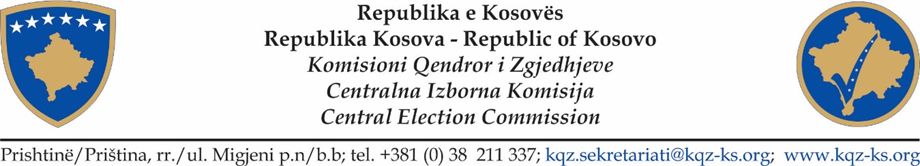 ZAPISNIK SA SASTANAKA CENTRALNE IZBORNE KOMISIJEBr. 06 Datum: 08. 02. 2020. Vreme: 14:30 časovaMesto: Sedište CIK-a/ Priština. Predsedavajuća sastanka: Valdete Daka, predsednica CIK-aNa sastanku su bili prisutni članovi CIK-a: Sami Hamiti, Sami Kurteshi, Alim Rama, Arianit Elshani, Ibrahim Selmanaj, Eshref Vishi, Rifat Krasniqi, Artan Asllani. SCIK: Yll Buleshkaj, v.d. i IN-a Prevodilac: Argjina MisiniZapisničar: Fehmi Ajvazi. DNEVNI RED1.Uvod : gđa. Valdete Daka, Predsedavajuća sastanka CIK-aRazmatranje i usvajanje zapisnika sa sastanka br.4 i 5/ 20202.Izveštaj odbora CIK-aOdbor za izborne operacijeRazmatranje i usvajanje Operativnog plana za Vanredne izbore za predsednika opštine Podujevo, koji će se održati 15. Marta, 2020. godine.Razmatranje i usvajanje odluke o utvrđivanju rokova za izborne aktivnosti za Vanredne izbore za predsednika opštine u Podujevu.Razmatranje i usvajanje projekta za Javno informisanje za Vanredne izbore za predsednika opštine Podujevo, koja će se održati 15. marta, 2020. godine.Usvajanje Nadzornog odbora javnog informisanja za Vanredne izbore za predsednika opštine  Podujevo, koji će se održati 15. Marta, 2020. godine.3. Odbor za budžet i finansijeRazmatranje i usvajanje Plana budžeta za Vanredne izbore za predsednika opštine  Podujevo, koji će se održati 15. Marta, 2020. godine.4. Razmatranje i usvajanje odluke za produžavanje radnog vremena  za članove CIK-a i osoblje SCIK-a.5. Razmatranje i usvajanje odluke za Ministarstvo finansija - Odeljenja za trezor o prestanku mandata bivših članova CIK-a.6. Razno1.Uvod: znj. Valdete Daka, Predsedavajuća sastanka CIK-aValdete Daka: Pozdrav, otvaram šesti sastanak CIK-a..! Da li neko ima neku primedbu, sugestiju... ..? Ukoliko nema, ko je za...?Članovi CIK-a usvojili su dnevni red.Pošto,  nastavila je Daka, su raspisani su izbori za opštinu Podujeva, čestitam građanima na ovim izborima i želim vam mirne, fer i uspešne izbore i kandidatima sreću ...2. Razmatranje i usvajanje zapisnika sa sastanka br.4 i 5 sa sastanaka CIK-aU nastavku su članovi CIK-a, usvojili zapisnik sa sastanka br.4 i 5. CIK-a, bez primedbi.   3. Izveštaj odbora CIK-a.Odbor za izborne operacije3.1. Razmatranje i usvajanje Operativnog plana za Vanredne izbore za predsednika opštine Podujevo, koji će se održati 15. Marta, 2020. godine.Alim Rama, predsedavajući OIO-a, rekao je da je odbor preispitao operativni plan koji je pripremio Sekretarijat zbog čega, i zahvaljujem Sekretarijatu na obavljenom radu u kratkom roku. Mi, rekao je g. Rama, preporučujemo da se plan usvoji, uzimajući u obzir i neka zapažanja OEBS-a i lokalnih organizacija ... Mi smo, rekao je on, ih primenili tamo gde smo smatrali prikladnim ...!Valdete Daka: Period kampanje prema ovom planu trajaće 11 dana, od 3. do 13. marta, dok će period za posnošenje prijava za akreditaciju posmatrača početi od 14. do 12. marta, period za prijavljivanje političkih subjekata za potvrđivanje počinje 8. februara, do 17. februara .... Plan će biti objavljen na veb stranici ... Eshref Vishi: Mislim da bi administracija trebalo da poveća efikasnost svog rada kako bi ispunila aktivnosti operativnog plana za izbore. Ima puno posla i puno aktivnosti. Administracija, rekao je g. Vishi, ima iskustva sa mnogim izborima koji su organizovani, kako lokalnim tako i centralnim ... Imam moje rezerve što se tiče kampanje: imamo samo jednu opštinu, a nemamo mnogo opština, bilo bi dobro da ovaj rok kraći, OIO je svakako razmotrio ovo pitanje, ali mislim da bi bio efikasniji i funkcionalniji da je rok kraći ...Valdete Daka: Mi smo uzeli u obzir preporuke EO-e, pošto politički subjekti kada se raspisuju izbori moraju započeti neku vrstu izborne kampanje, ali ako nema nekog drugog zahteva...Alim Rama: Izveštaj EU je napomenuo da su kampanje kratke ... dok su datumi u planu usklađeni sa operativnim planom, tako da su maksimalni datumi i da nema razloga da ih skratite ...Članovi CIK-a odobrili su operativni plan za vanredne izbore za predsednika opštine Podujevo , koji će biti održani 15. Marta 2020. godine, prvobitno skraćujući rokove u skladu sa operativnim okolnostima.3.2. Razmatranje i usvajanje odluke o utvrđivanju rokova za izborne aktivnosti za Vanredne izbore za predsednika opštine u Podujevu.Alim Rama: Odbor je razmotrio rokove i jednoglasno ih usvojio, tako da ih preporučuje za usvajanje od strane CIK-a. Valdete Daka: Imate nacrt odluku... ! Dakle ovo su rokovi: Prijavljivanje političkih subjekata i kandidata počinje 8. Februara  i završava se  17. februara 2020. godine.Izvlačenje žreba za redosled političkih subjekata i kandidata na glasačkom listiću održaće se 2. Marta 2020. Period  prijavljivanja birača  van Kosova počinje 16. februara i završava se 23. februara 2020. godine.Period glasanja putem pošte počinje 3. marta i završava se 13. marta 2020. godine. Period za prijavu birača sa posebnim potrebama počinje 26. februara i završava se 1. marta 2020. godine.Izborna kampanja za političke subjekte i kandidate počinje 3. marta i završava se 13. marta 2020. godine.Rok za podnošenje zahteva za akreditaciju posmatrača političkih subjekata i nevladinih organizacija počinje 14. februara i završava se 10. marta 2020. godine.. Rok za podnošenje zahteva za akreditaciju međunarodnih posmatrača za izbore i medije počinje 14. februara i završava se 12. marta 2020. godine.Period za formiranje Opštinske izborne komisije počinje 8. februara i završava se 14. februara 2020. godine.Period za formiranje biračkih odbora počinje 25. februara i završava se 6. marta 2020. godine.Članovi CIK-a jednoglasno su odobrili rokove za izborne aktivnosti za vanredne izbore za Predsednika opštine u Podujevu.3.3. Razmatranje i usvajanje projekta za Javno informisanje za Vanredne izbore za predsednika opštine Podujevo, koja će se održati 15. marta, 2020. godine.Alim Rama: Odbor je pregledao ovaj projekat, i mi peporučujemo CIK-u za usvajanje. Članovi CIK-a jednoglasno su usvojili Projekat javnog informisanja za vanredne izbore za Predsednika  opštine Podujeva, koji će biti održani 15. Marta 2020. godine.3.4. Usvajanje Nadzornog odbora javnog informisanja za Vanredne izbore za predsednika opštine  Podujevo, koji će se održati 15. Marta, 2020. godine.Valdete Daka: Za Nadzorni odbor za Javno informisanje predloženi su:Arianit Elshani – predsedavajući,Alim Rama, član,Artan Asllani, član,Valmir Elezi, SCIK,Valmira Selmani, SCIK. Članovi CIK-a jednoglasno su usvojili Nadzorni odbor za Javno informisanje za Vanredne izbore za Predsednika opštine u Podujevu, koji će biti održani 15. Marta 2020. 3. Odbor za budžet i finansijeRazmatranje i usvajanje Plana budžeta za Vanredne izbore za predsednika opštine  Podujevo, koji će se održati 15. Marta, 2020. godine.Sami Hamiti: Pozdrav svima! Danas smo na odboru dobro analizirali plan, imali smo dobru prezentaciju  od strane Sekretarijata. Po prvi put smo videli i zalihe preostale sa drugih izbora, a to se odnosi na materijal koji će se koristiti na dan izbora, a neće biti deo rezervi, tako da imamo manje troškova ... Plan ima budžet, ima projekcija i za eventualni drugi krug, pa tako i sredstva ... Mi smo jednoglasno glasali na odboru i preporučujemo CIK-u da ga odobri i da se odmah  prosledi Vladi... Dakle, tražimo usvajanje. ..Arianit Elshani: Nakon razmatranja plana, smatram da je potrebno da se usvoji budžet što pre, i to otvara vrata sprovođenju plana. Što se tiče dodataka slažem se posebno što se tiče osoblja Sekretarijata, dok što se tiče dodataka  za članove CIK-a ja sam protiv toga da ima dodataka za članove...Sami Hamiti: Nema razlika u odnosu na predhodne izbore, i dobro je da ne mrdamo, i u nacrt budžetu nema pomeranja...Arianit Elshani: Ja tražim da se otklone privilegije za članove CIK-a...Sami Kurteshi: Što se tiče predloga koji je dao moj kolega, vidim da je sve kao što je bilo... Takođe mislim da političkim predstavnicima nisu potrebni dodaci, i slažem se da bi oni trebali biti uklonjeni ...!Vezano za ovu tačku diskutovali su dalje: Alim Rama, Yll Buleshkaj (Sekretariat), Sami Hamiti, i Ibrahim Selmanaj.Članovi CIK-a odobrili su plan budžeta za vanredne izbore za  Predsednika opštine u Podujevo koji će se održati 15. marta 2020. (7 glasova za, 1 protiv i 1 suzdržani)4. Razmatranje i usvajanje odluke za produžavanje radnog vremena  za članove CIK-a i osoblje SCIK-a.Članovi CIK-a usvojili su produženo radno vreme, kao za Sekretaijat tako i za CIK- sada već strandardna praksa za izborne procese. 5. Razmatranje i usvajanje odluke za Ministarstvo finansija - Odeljenja za trezor o prestanku mandata bivših članova CIK-a.Valdete Daka: Ovo je staro pitanje, odeljenje Trezora ne briše sa spiska članove kojima je istakao mandat. Broj takvih je dostigao 30, i oni imaju 0 plate. Stoga nam Trezor ne dozvoljava da dodamo na platni spisak nove članove, i mi moramo doneti odluku da  obrišemo stare sa platnog spiska...Ko je za donošenje odluke..!Članovi CIK-a doneli su odluku da bivši članovi CIK-a izbrišu sa platnog spiska. 6.RaznoEshref Vishi:.Odbore smo već osnovali, ali dobro je da nam se materijal dostavi na vreme kako bi imali mogućnosti i vremena da ih pročitamo pre sastanaka. Valdete Daka: Da naravno, ali ovo danas su bila hitna pitanja...